Проект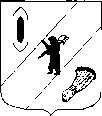 П О С Т А Н О В Л Е Н И ЕСобрания представителей Гаврилов-Ямского муниципального района									№ ___О внесении изменений и дополненийв решение   Собрания представителейГаврилов-Ямского муниципального района от 16.12.2008 № 60Руководствуясь Законом Ярославской области от 07.10.2008  № 50-з «Об Общественной палате Ярославской области», Уставом Гаврилов-Ямского муниципального района, Собрание представителей Гаврилов-Ямского муниципального района ПОСТАНОВЛЯЕТ:1. Принять решение «О внесении изменений и дополнений в Положение об Общественной палате», утвержденное решением Собрания представителей Гаврилов-Ямского муниципального района от 16.12.2008 № 60.Направить указанное решение Главе Гаврилов-Ямского муниципального района для подписания и официального опубликования.Председатель Собрания представителейГаврилов-Ямского муниципального района                                                                                                                                                                             А.Н.АртемичевПроектСОБРАНИЕ  ПРЕДСТАВИТЕЛЕЙГАВРИЛОВ-ЯМСКОГО  МУНИЦИПАЛЬНОГО  РАЙОНАРЕШЕНИЕО внесении изменений и дополненийв решение   Собрания представителей от 16.12.2008 № 60Принято Собранием представителейГаврилов-Ямского муниципального районаот Руководствуясь Законом Ярославской области от 07.10.2008 № 50-з «Об Общественной палате Ярославской области», Уставом Гаврилов-Ямского муниципального района, Собрание представителей Гаврилов-Ямского муниципального района РЕШИЛО:Внести в Положение «Об Общественной палате Гаврилов-Ямского муниципального района», утвержденное решением Собрания представителей Гаврилов-Ямского муниципального района от 16.12.2008 № 60, следующие изменения и дополнения:1.1. Пункт 1 главы 6 читать в новой редакции: «Глава Гаврилов-Ямского муниципального района по результатам проведения консультаций с субъектами, указанными в пункте 1 главы 5 настоящего Положения и с главами муниципальных образований  района, определяет кандидатуры семи жителей муниципального района, имеющих заслуги перед Гаврилов-Ямским муниципальным районом, и предлагает указанным жителям войти в состав Общественной палаты»;1.2. Пункт 2 главы 6 читать в новой редакции: «Собрание представителей Гаврилов-Ямского муниципального района по результатам проведения консультаций с субъектами, указанными в пункте 1 главы 5 настоящего Положения и с главами муниципальных образований  района, определяет кандидатуры семи жителей муниципального района, имеющих заслуги перед Гаврилов-Ямским муниципальным районом, и предлагает указанным жителям войти в состав Общественной палаты»;1. 3. Пункт 9 главы 6 читать в новой редакции: «Срок полномочий членов Общественной палаты начинается со дня первого заседания Общественной палаты и истекает через три года со дня первого заседания».2. Решение вступает в силу после окончания полномочий членов Общественной палаты текущего созыва.Глава Гаврилов-Ямскогомуниципального района                                                                         Н.И.БирукПредседатель Собрания представителейГаврилов-Ямского муниципального района                                                                        А.Н.Артемичев№ ____